Д/з от 11.11, 16.11.19Кто не был на теме «Кадансовый квартсекстаккорд» (К6/4), перепишите конспект у ребят!На уроке мы познакомились с новой тональностью — Фа-диез мажор. В ней 6 диезов.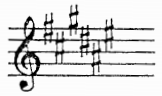 Мы построили в тетради 3 вида Fis-dur. Играем их на фортепиано в восходящем и нисходящем направлениях.Кого не было на прошлом уроке, строим у себя в тетради 3 вида Fis-dur самостоятельно, затем играем их.в гармоническом мажоре и в восходящем, и в нисходящем направлениях понижается VI ступень. В мелодическом – вверх идём как в натуральном, вниз — понижаем VII и VI ступени.В тональности Fis-dur постройте D7 с обращениями и разрешениями, а также тритоны в натуральном и гармоническом видах. Всё это обязательно петь и играть!Натуральный мажор:Ув.4 на IVУм.5 на VIIГармонический мажор:Ув.4 на VI пониженнойУм.5 на II№ 520. Настраиваемся в тональности: поём гамму, Т5/3. Затем поём этот номер с дирижированием. Найдите секвенцию, а также где в этом номере встречается движение по звукам D7.